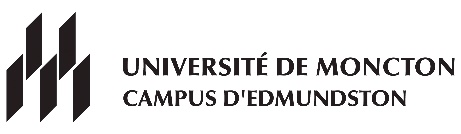 B aménagement des forêtsAutomne 2021- Inscrire 1 cours de français (sauf ceux et celles qui ont réussi l’épreuve uniforme de français au cégep ou qui ont obtenu une équivalence pour le cours FRAN1600)ou - Inscrire 1 cours d’anglais.Consulter le répertoire à l’adresse suivante : http://socrate.umoncton.ca    LundiLundiMardiMardiMercrediMercrediJeudiVendrediCHIM1114NRC 3067CHIM1114NRC 3067FSCI1003NRC 3056FSCI1003NRC 3056CHIM1114NRC 3067CHIM1114NRC 3067CHIM1114NRC 3067CHIM1114NRC 3067CHIM1114NRC 3067FSCI1003NRC 3056FSCI1003NRC 3056CHIM1114NRC 3067CHIM1114NRC 3067CHIM1114NRC 30678h30CHIM1114NRC 3067CHIM1114NRC 3067FSCI1003NRC 3056FSCI1003NRC 3056CHIM1114NRC 3067CHIM1114NRC 3067CHIM1114NRC 3067CHIM1114NRC 3067CHIM1114NRC 3067FSCI1003NRC 3056FSCI1003NRC 3056CHIM1114NRC 3067CHIM1114NRC 3067CHIM1114NRC 3067CHIM1114NRC 3067CHIM1114NRC 3067FSCI1003NRC 3056FSCI1003NRC 3056CHIM1114NRC 3067CHIM1114NRC 3067CHIM1114NRC 3067FORS1053NRC 3242FORS1053NRC 3242FORS1053NRC 3242FORS1053NRC 324210h00FORS1053NRC 3242FORS1053NRC 3242FORS1053NRC 3242FORS1053NRC 3242FORS1053NRC 3242FORS1053NRC 324211h30PAUSEPAUSEPAUSEPAUSEPAUSEPAUSEPAUSEPAUSEPAUSEPAUSEPAUSERESN1103NRC 3250RESN1103NRC 3250CHIM1114NRC 3067CHIM1114NRC 3067FORS1053NRC 3242FORS1053NRC 3242FORS1053NRC 3242RESN1103NRC 3250RESN1103NRC 3250CHIM1114NRC 3067CHIM1114NRC 3067FORS1053NRC 3242FORS1053NRC 3242FORS1053NRC 324212h00RESN1103NRC 3250RESN1103NRC 3250CHIM1114NRC 3067CHIM1114NRC 3067FORS1053NRC 3242FORS1053NRC 3242FORS1053NRC 3242RESN1103NRC 3250RESN1103NRC 3250CHIM1114NRC 3067CHIM1114NRC 3067FORS1053NRC 3242FORS1053NRC 3242FORS1053NRC 3242RESN1103NRC 3250RESN1103NRC 3250CHIM1114NRC 3067CHIM1114NRC 3067FORS1053NRC 3242FORS1053NRC 3242FORS1053NRC 3242FSCI1003NRC 3056 FSCI1003NRC 3056 RESN1103NRC 3250RESN1103NRC 3250CHIM1114NRC 3067CHIM1114NRC 3067CHIM1114NRC 3067FSCI1003NRC 3056 FSCI1003NRC 3056 RESN1103NRC 3250RESN1103NRC 3250CHIM1114NRC 3067CHIM1114NRC 3067CHIM1114NRC 306713h30FSCI1003NRC 3056 FSCI1003NRC 3056 RESN1103NRC 3250RESN1103NRC 3250CHIM1114NRC 3067CHIM1114NRC 3067CHIM1114NRC 3067FSCI1003NRC 3056 FSCI1003NRC 3056 RESN1103NRC 3250RESN1103NRC 3250CHIM1114NRC 3067CHIM1114NRC 3067CHIM1114NRC 3067FSCI1003NRC 3056 FSCI1003NRC 3056 RESN1103NRC 3250RESN1103NRC 3250CHIM1114NRC 3067CHIM1114NRC 3067CHIM1114NRC 3067RESN1103NRC 3250RESN1103NRC 3250CHIM1114NRC 3067CHIM1114NRC 3067CHIM1114NRC 3067RESN1103NRC 3250RESN1103NRC 3250CHIM1114NRC 3067CHIM1114NRC 3067CHIM1114NRC 306715h00RESN1103NRC 3250RESN1103NRC 3250CHIM1114NRC 3067CHIM1114NRC 3067CHIM1114NRC 3067RESN1103NRC 3250RESN1103NRC 3250CHIM1114NRC 3067CHIM1114NRC 3067CHIM1114NRC 3067RESN1103NRC 3250RESN1103NRC 3250CHIM1114NRC 3067CHIM1114NRC 3067CHIM1114NRC 3067RESN1103NRC 3250RESN1103NRC 3250RESN1103NRC 3250RESN1103NRC 325016h30RESN1103NRC 3250RESN1103NRC 3250RESN1103NRC 3250RESN1103NRC 3250RESN1103NRC 3250RESN1103NRC 325018h00ou18h30